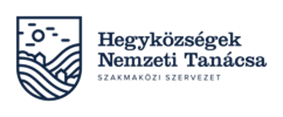  „2. számú melléklet a 127/2009. (IX. 29.) FVM rendelethez”Érvényes: 2020. március 1-től„A” AdatlapKelt.:		adatszolgáltató aláírásaBorvidék:Beérkezett:Sorszám/oldal:Hegyközség (vagy hegyközségi tanács):Hegyközség (vagy hegyközségi tanács):Beérkezett:Sorszám/oldal: Adatszolgáltató adatai Adatszolgáltató adatai Adatszolgáltató adataiNév: Név: Név: Cím:Cím:Cím:(Képviselő neve): (Képviselő neve): (Képviselő neve): Születési név*:Születési név*:Születési név*:Születési hely és idő *:Születési hely és idő *:Születési hely és idő *:Anyja neve*:Anyja neve*:Anyja neve*:Telefonszám/Fax*:Telefonszám/Fax*:*-gal jelölt részek kitöltése egyben a személyes adatok kezeléséhez való hozzájárulást jelentiE-mail cím*:E-mail cím*:*-gal jelölt részek kitöltése egyben a személyes adatok kezeléséhez való hozzájárulást jelentiLevelezési cím:                                                      Levelezési cím:                                                      Levelezési cím:                                                      Jogi forma(a megfelelő rész jelölendő): természetes személy egyéni vállalkozó őstermelő szövetkezet korlátolt felelősségű társaság nyilvánosan működő részvénytársaság zártkörűen működő részvénytársaság betéti társaság közkereseti társaság állami fenntartású intézmény egyéb: 	Adószám:                                                               Adóazonosító jel: MÁK (MVH) ügyfél-azonosító szám: Adóraktári engedélyszám: HU  Borászati üzem engedélyének száma:Vállalkozás regisztrációs száma:cégjegyzékszám, egyéni vállalkozói igazolvány számaőstermelői igazolvány számaNAK nyilvántartási szám:FELIR azonosító: Adószám:                                                               Adóazonosító jel: MÁK (MVH) ügyfél-azonosító szám: Adóraktári engedélyszám: HU  Borászati üzem engedélyének száma:Vállalkozás regisztrációs száma:cégjegyzékszám, egyéni vállalkozói igazolvány számaőstermelői igazolvány számaNAK nyilvántartási szám:FELIR azonosító: FM által elismert termelői csoport:    igen      nem,   Termelői csoporti tagság:     igen       nemFM által elismert termelői csoport:    igen      nem,   Termelői csoporti tagság:     igen       nemFM által elismert termelői csoport:    igen      nem,   Termelői csoporti tagság:     igen       nemGA szám: GA-   	GA vezető hegybíró: GA szám: GA-   	GA vezető hegybíró: GA szám: GA-   	GA vezető hegybíró: Adatszolgáltató: (a megfelelő rész jelölendő): hegyközségi tag              önkéntes tag              külföldi termelő         nyilvántartott adatszolgáltatóAdatszolgáltató: (a megfelelő rész jelölendő): hegyközségi tag              önkéntes tag              külföldi termelő         nyilvántartott adatszolgáltatóAdatszolgáltató: (a megfelelő rész jelölendő): hegyközségi tag              önkéntes tag              külföldi termelő         nyilvántartott adatszolgáltatóTevékenység az illetékes hegyközség területén (a megfelelő rész jelölendő): Szőlőtermesztés           Szőlőfelvásárlás           Borelőállítás          BorfelvásárlásTevékenység az illetékes hegyközség területén (a megfelelő rész jelölendő): Szőlőtermesztés           Szőlőfelvásárlás           Borelőállítás          BorfelvásárlásTevékenység az illetékes hegyközség területén (a megfelelő rész jelölendő): Szőlőtermesztés           Szőlőfelvásárlás           Borelőállítás          Borfelvásárlás   Egyéb hegyközségi tevékenység: 	   Egyéb hegyközségi tevékenység: 	   Egyéb hegyközségi tevékenység: 	